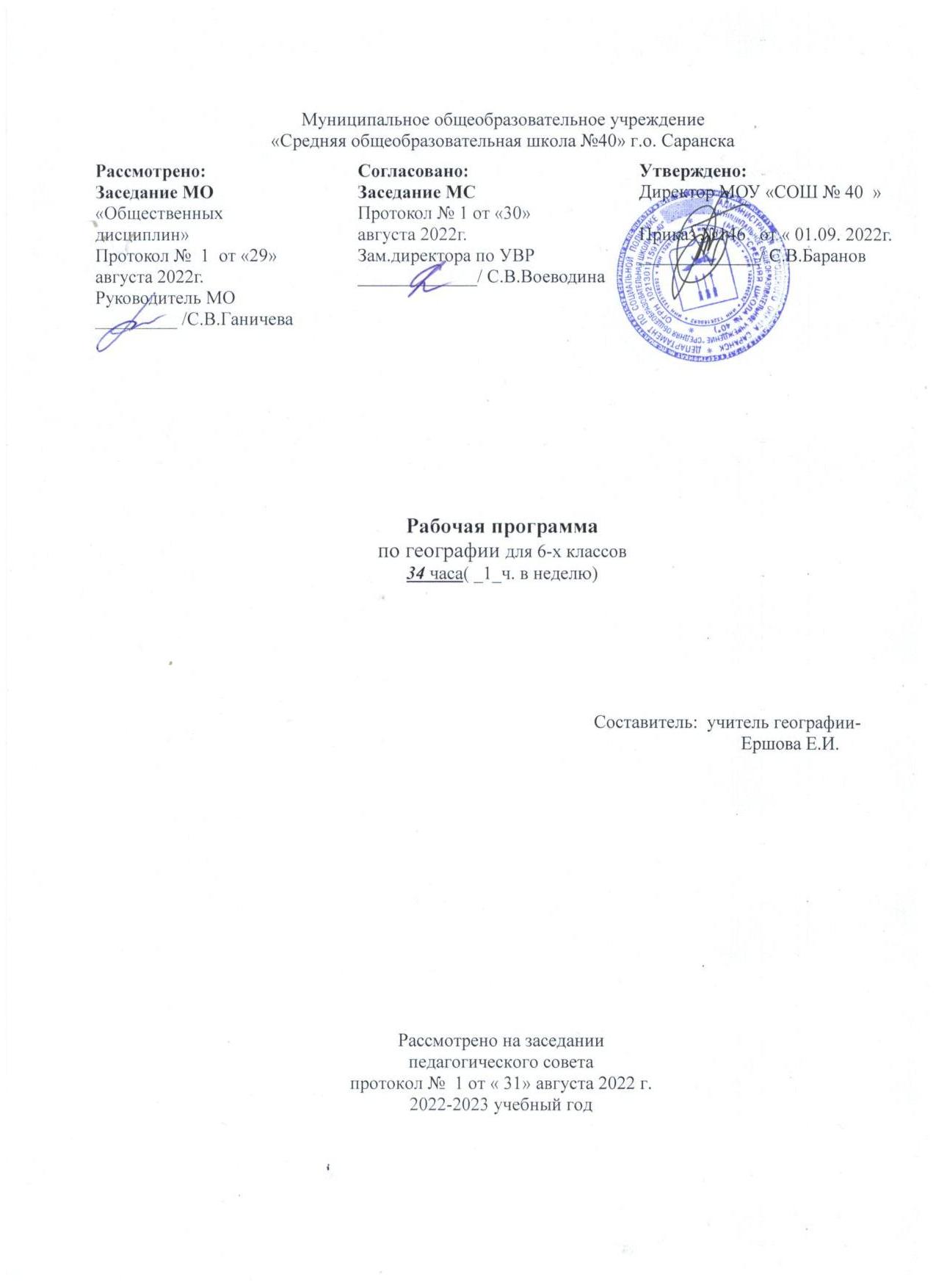 Рабочая программа по географии на уровне основного общего образования составлена на основеТребований к результатам освоения основной образовательной программы основного общегообразования, представленных в Федеральном государственном образовательном стандарте основногообщего образования, а также на основе характеристики планируемых результатов духовно-нравственного развития, воспитания и социализации обучающихся, представленной в Примернойпрограмме воспитания (одобрено решением ФУМО от 02 06 2020 г ).ПОЯСНИТЕЛЬНАЯ ЗАПИСКАПрограмма по географии отражает основные требования Федерального государственногообразовательного стандарта основного общего образования к личностным, метапредметными предметным результатам освоения образовательных программ и составлена с учётом Концепциигеографического образования, принятой на Всероссийском съезде учителей географиии утверждённой Решением Коллегии Министерства просвещения и науки Российской Федерации от24.12.2018 года.Рабочая программа даёт представление о целях обучения, воспитания и развития обучающихсясредствами учебного предмета «География»; определяет возможности предмета для реализациитребований к результатам освоения программ основного общего образования, требований крезультатам обучения географии, а также основных видов деятельности обучающихся.ОБЩАЯ ХАРАКТЕРИСТИКА УЧЕБНОГО ПРЕДМЕТА «ГЕОГРАФИЯ»География в основной школе — предмет, формирующий у обу чающихся систему комплексныхсоциально ориентированных знаний о Земле как планете людей, об основных закономерностяхразвития природы, о размещении населения и хозяйства, об особенностях и о динамике основныхприродных, экологических и социально-экономических процессов, о проб- лемах взаимодействияприроды и общества, географических подходах к устойчивому развитию территорий.Содержание курса географии в основной школе является базой для реализации краеведческогоподхода в обучении, изучения географических закономерностей, теорий, законов и гипотез в старшейшколе, базовым звеном в системе непрерывного географического образования, основой дляпоследующей уровневой дифференциации.ЦЕЛИ ИЗУЧЕНИЯ УЧЕБНОГО ПРЕДМЕТА «ГЕОГРАФИЯ»Изучение географии в общем образовании направлено на достижение следующих целей:1) воспитание чувства патриотизма, любви к своей стране, малой родине, взаимопонимания сдругими народами на основе формирования целостного географического образа России, ценностныхориентаций личности;2) развитие познавательных интересов, интеллектуальных и творческих способностей в процессенаблюдений за состоянием окружающей среды, решения географических задач, проблемповседневной жизни с использованием географических знаний, самостоятельного приобретенияновых знаний;3) воспитание экологической культуры, соответствующей современному уровню геоэкологическогомышления на основе освоения знаний о взаимосвязях в ПК, об основных географическихособенностях природы, населения и хозяйства России и мира, своей местности, о способахсохранения окружающей среды и рационального использования природных ресурсов;4) формирование способности поиска и применения раз- личных источников географическойинформации, в том числе ресурсов Интернета, для описания, характеристики, объяснения и оценкиразнообразных географических явлений и процессов, жизненных ситуаций;5) формирование комплекса практико-ориентированных гео- графических знаний и умений,необходимых для развития навыков их использования при решении проблем различной сложности вповседневной жизни на основе краеведческого материала, осмысления сущности происходящих вжизни процессов и явлений в современном поликультурном, полиэтничном имногоконфессиональном мире;6) формирование географических знаний и умений, необходимых для продолжения образования понаправлениям подготовки (специальностям), требующим наличия серьёзной базы географическихзнаний.МЕСТО УЧЕБНОГО ПРЕДМЕТА «ГЕОГРАФИЯ» В УЧЕБНОМ ПЛАНЕВ системе общего образования «География» признана обязательным учебным предметом, которыйвходит в состав предметной области «Общественно-научные предметы». Освоение содержания курса«География» в основной школе происходит с опорой на географические знания и умения,сформированные ранее в курсе «Окружающий мир».Учебным планом на изучение географии отводится по одному часу в неделю в 6 классе, всего - 34часа.СОДЕРЖАНИЕ УЧЕБНОГО ПРЕДМЕТАРаздел 1. Оболочки ЗемлиТема 1. Гидросфера — водная оболочка ЗемлиГидросфера и методы её изучения. Части гидросферы. Мировой круговорот воды. Значениегидросферы.Исследования вод Мирового океана. Профессия океанолог. Солёность и температура океаническихвод. Океанические течения. Тёплые и холодные течения. Способы изображения на географическихкартах океанических течений, солёности и температуры вод Мирового океана на картах. Мировойокеан и его части. Движения вод Мирового океана: волны; течения, приливы и отливы. Стихийныеявления в Мировом океане. Способы изучения и наблюдения за загрязнением вод Мирового океана.Воды суши. Способы изображения внутренних вод на картах.Реки: горные и равнинные. Речная система, бассейн, водораздел. Пороги и водопады. Питание ирежим реки.Озёра. Происхождение озёрных котловин. Питание озёр. Озёра сточные и бессточные. Профессиягидролог. Природные ледники: горные и покровные. Профессия гляциолог.Подземные воды (грунтовые, межпластовые, артезианские), их происхождение, условия залегания ииспользования. Условия образования межпластовых вод. Минеральные источники.Многолетняя мерзлота. Болота, их образование.Стихийные явления в гидросфере, методы наблюдения и защиты.Человек и гидросфера. Использование человеком энергии воды.Использование космических методов в исследовании влияния человека на гидросферу.Практические работы1. Сравнение двух рек (России и мира) по заданным признакам.2. Характеристика одного из крупнейших озёр России по плану в форме презентации.3. Составление перечня поверхностных водных объектов своего края и их систематизация в форметаблицы.Тема 2. Атмосфера — воздушная оболочка ЗемлиВоздушная оболочка Земли: газовый состав, строение и значение атмосферы.Температура воздуха. Суточный ход температуры воздуха и его графическое отображение.Особенности суточного хода температуры воздуха в зависимости от высоты Солнца над горизонтом.Среднесуточная, среднемесячная, среднегодовая температура. Зависимость нагревания земнойповерхности от угла падения солнечных лучей. Годовой ход температуры воздуха.Атмосферное давление. Ветер и причины его возникновения. Роза ветров. Бризы. Муссоны.Вода в атмосфере. Влажность воздуха. Образование облаков. Облака и их виды. Туман. Образованиеи выпадение атмосферных осадков. Виды атмосферных осадков.Погода и её показатели. Причины изменения погоды.Климат и климатообразующие факторы. Зависимость климата от географической широты и высотыместности над уровнем моря.Человек и атмосфера. Взаимовлияние человека и атмосферы. Адаптация человека к климатическимусловиям. Профессия метеоролог. Основные метеорологические данные и способы отображениясостояния погоды на метеорологической карте. Стихийные явления в атмосфере. Современныеизменения климата. Способы изучения и наблюдения за глобальным климатом. Профессияклиматолог. Дистанционные методы в исследовании влияния человека на воздушную оболочкуЗемли.Практические работы1. Представление результатов наблюдения за погодой своей местности.2. Анализ графиков суточного хода температуры воздуха и относительной влажности с цельюустановления зависимости между данными элементами погоды.Тема 3. Биосфера — оболочка жизниБиосфера — оболочка жизни. Границы биосферы. Профессии биогеограф и геоэколог.Растительный и животный мир Земли. Разнообразие животного и растительного мира.Приспособление живых организмов к среде обитания в разных природных зонах. Жизнь в Океане.Изменение животного и растительного мира Океана с глубиной и географической широтой.Человек как часть биосферы. Распространение людей на Земле.Исследования и экологические проблемы.Практические работы1. Характеристика растительности участка местности своего края.ЗаключениеПриродно-территориальные комплексыВзаимосвязь оболочек Земли. Понятие о природном комплексе. Природно-территориальныйкомплекс. Глобальные, региональные и локальные природные комплексы. Природные комплексысвоей местности. Круговороты веществ на Земле. Почва, её строение и состав. Образование почвы иплодородие почв. Охрана почв.Природная среда. Охрана природы. Природные особо охраняемые территории. Всемирное наследиеЮНЕСКО.Практическая работа (выполняется на местности)1. Характеристика локального природного комплекса по плану.ПЛАНИРУЕМЫЕ ОБРАЗОВАТЕЛЬНЫЕ РЕЗУЛЬТАТЫЛИЧНОСТНЫЕ РЕЗУЛЬТАТЫЛичностные результаты освоения программы основного общего образования по географии должныотражать готовность обучающихся руководствоваться системой позитивных ценностных ориентацийи расширения опыта деятельности на её основе и в процессе реализации основных направленийвоспитательной деятельности, в том числе в части:Патриотического воспитания: осознание российской гражданской идентичности вполикультурном и многоконфессиональном обществе; проявление интереса к познанию природы,населения, хозяйства России, регионов и своего края, народов России; ценностное отношение кдостижениям своей Родины — цивилизационному вкладу России; ценностное отношение кисторическому и природному наследию и объектам природного и культурного наследия человечества,традициям разных народов, проживающих в родной стране; уважение к символам России, своегокрая.Гражданского воспитания: осознание российской гражданской идентичности (патриотизма,уважения к Отечеству, к прошлому и настоящему многонационального народа России, чувстваответственности и долга перед Родиной); готовность к выполнению обязанностей гражданина иреализации его прав, уважение прав, свобод и законных интересов других людей; активное участиев жизни семьи, образовательной организации, местного сообщества, родного края, страны дляреализации целей устойчивого развития; представление о социальных нормах и правилахмежличностных отношений в поликультурном и многоконфессиональном обществе; готовность кразно-образной совместной деятельности, стремление к взаимопониманию и взаимопомощи,готовность к участию в гуманитарной деятельности («экологический патруль», волонтёрство).Духовно-нравственного воспитания: ориентация на моральные ценности и нормы в ситуацияхнравственного выбора; готовность оценивать своё поведение и поступки, а также поведение ипоступки других людей с позиции нравственных и правовых норм с учётом осознания последствийдля окружающей среды; развивать способности решать моральные проблемы на основе личностноговыбора с опорой на нравственные ценности и принятые в российском обществе правила и нормыповедения с учётом осознания последствий для окружающей среды.Эстетического воспитания: восприимчивость к разным традициям своего и других народов,понимание роли этнических культурных традиций; ценностного отношения к природе и культуресвоей страны, своей малой родины; природе и культуре других регионов и стран мира, объектамВсемирного культурного наследия человечества.Ценности научного познания: ориентация в деятельности на современную систему научныхпредставлений географических наук об основных закономерностях развития природы и общества,о взаимосвязях человека с природной и социальной средой; овладение читательской культурой каксредством познания мира для применения различных источников географической информации прирешении познавательных и практико-ориентированных задач; овладение основными навыкамиисследовательской деятельности в географических науках, установка на осмысление опыта,наблюдений и стремление совершенствовать пути достижения индивидуального и коллективногоблагополучия.Физического воспитания, формирования культуры здоровья и эмоционального благополучия:осознание ценности жизни; ответственное отношение к своему здоровью и установка на здоровыйобраз жизни (здоровое питание, соблюдение гигиенических правил, сбалансированный режимзанятий и отдыха, регулярная физическая активность); соблюдение правил безопасности в природе;навыков безопасного поведения в интернет-среде; способность адаптироваться к стрессовымситуациям и меняющимся социальным, информационным и природным условиям, в том числеосмысляя собственный опыт и выстраивая дальнейшие цели; сформированность навыка рефлексии,признание своего права на ошибку и такого же права другого человека; готовность и способностьосознанно выполнять и пропагандировать правила здорового, безопасного и экологическицелесообразного образа жизни; бережно относиться к природе и окружающей среде.Трудового воспитания: установка на активное участие в решении практических задач (в рамкахсемьи, школы, города, края) технологической и социальной направленности, способностьинициировать, планировать и самостоятельно выполнять такого рода деятельность; интерес кпрактическому изучению профессий и труда различного рода, в том числе на основе применениягеографических знаний; осознание важности обучения на протяжении всей жизни для успешнойпрофессиональной деятельности и развитие необходимых умений для этого; осознанный выбор ипостроение индивидуальной траектории образования и жизненных планов с учётом личных иобщественных интересов и потребностей.Экологического воспитания: ориентация на применение географических знаний для решениязадач в области окружающей среды, планирования поступков и оценки их возможных последствийдля окружающей среды; осознание глобального характера экологических проблем и путей ихрешения; активное неприятие действий, приносящих вред окружающей среде; осознание своей роликак гражданина и потребителя в условиях взаимосвязи природной, технологической и социальнойсред; готовность к участию в практической деятельности экологической направленности.МЕТАПРЕДМЕТНЫЕ РЕЗУЛЬТАТЫИзучение географии в основной школе способствует достижению метапредметных результатов, втом числе:Овладению универсальными познавательными действиями:Базовые логические действия— Выявлять и характеризовать существенные признаки географических объектов, процессов иявлений;— устанавливать существенный признак классификации географических объектов, процессов иявлений, основания для их сравнения;— выявлять закономерности и противоречия в рассматриваемых фактах и данных наблюдений сучётом предложенной географической задачи;— выявлять дефициты географической информации, данных, необходимых для решенияпоставленной задачи;— выявлять причинно-следственные связи при изучении географических объектов, процессов иявлений; делать выводы с использованием дедуктивных и индуктивных умозаключений,умозаключений по аналогии, формулировать гипотезы о взаимосвязях географических объектов,процессов и явлений;— самостоятельно выбирать способ решения учебной географической задачи (сравниватьнесколько вариантов решения, выбирать наиболее подходящий с учётом самостоятельновыделенных критериев).Базовые исследовательские действия— Использовать географические вопросы как исследовательский инструмент познания;— формулировать географические вопросы, фиксирующие разрыв между реальным ижелательным состоянием ситуации, объекта, и самостоятельно устанавливать искомое и данное;— формировать гипотезу об истинности собственных суждений и суждений других,аргументировать свою позицию, мнение по географическим аспектам различных вопросов ипроблем;— проводить по плану несложное географическое исследование, в том числе на краеведческомматериале, по установлению особенностей изучаемых географических объектов, причинно-следственных связей и зависимостей между географическими объектами, процессами иявлениями;— оценивать достоверность информации, полученной в ходе гео графического исследования;— самостоятельно формулировать обобщения и выводы по результатам проведённогонаблюдения или исследования, оценивать достоверность полученных результатов и выводов;— прогнозировать возможное дальнейшее развитие географических объектов, процессов иявлений, событий и их последствия в аналогичных или сходных ситуациях, а также выдвигатьпредположения об их развитии в изменяющихся условиях окружающей среды.Работа с информацией— Применять различные методы, инструменты и запросы при поиске и отборе информации илиданных из источников географической информации с учётом предложенной учебной задачи изаданных критериев;— выбирать, анализировать и интерпретировать географическую информацию различных видови форм представления;— находить сходные аргументы, подтверждающие или опровергающие одну и ту же идею,в различных источниках географической информации;— самостоятельно выбирать оптимальную форму представления географической информации;— оценивать надёжность географической информации по критериям, предложенным учителемили сформулированным самостоятельно;— систематизировать географическую информацию в разных формах.Овладению универсальными коммуникативными действиями:Общение— Формулировать суждения, выражать свою точку зрения по географическим аспектамразличных вопросов в устных и письменных текстах;— в ходе диалога и/или дискуссии задавать вопросы по существу обсуждаемой темы ивысказывать идеи, нацеленные на решение задачи и поддержание благожелательности общения;— сопоставлять свои суждения по географическим вопросам с суждениями других участниковдиалога, обнаруживать различие и сходство позиций;— публично представлять результаты выполненного исследования или проекта.Совместная деятельность (сотрудничество)— Принимать цель совместной деятельности при выполнении учебных географическихпроектов, коллективно строить действия по её достижению: распределять роли, договариваться,обсуждать процесс и результат совместной работы;— планировать организацию совместной работы, при выполнении учебных географическихпроектов определять свою роль (с учётом предпочтений и возможностей всех участниковвзаимодействия), участвовать в групповых формах работы, выполнять свою часть работы,достигать качественного результата по своему направлению и координировать свои действия сдругими членами команды;— сравнивать результаты выполнения учебного географического проекта с исходной задачей иоценивать вклад каждого члена команды в достижение результатов, разделять сферуответственности.Овладению универсальными учебными регулятивными действиями:Самоорганизация— Самостоятельно составлять алгоритм решения географических задач и выбирать способ ихрешения с учётом имеющихся ресурсов и собственных возможностей, аргументироватьпредлагаемые варианты решений;— составлять план действий (план реализации намеченного алгоритма решения),корректировать предложенный алгоритм с учётом получения новых знаний об изучаемомобъекте.Самоконтроль (рефлексия)— Владеть способами самоконтроля и рефлексии;— объяснять причины достижения (недостижения) результатов деятельности, давать оценкуприобретённому опыту;— вносить коррективы в деятельность на основе новых обстоятельств, изменившихся ситуаций,установленных ошибок, возникших трудностей;— оценивать соответствие результата цели и условиям.Принятие себя и других:— Осознанно относиться к другому человеку, его мнению;— признавать своё право на ошибку и такое же право другого.ПРЕДМЕТНЫЕ РЕЗУЛЬТАТЫ— Описывать по физической карте полушарий, физической карте России, карте океанов, глобусуместоположение изученных географических объектов для решения учебных и (или) практико-ориентированных задач;— находить информацию об отдельных компонентах природы Земли, в том числе о природесвоей местности, необходимую для решения учебных и (или) практико-ориентированных задач,и извлекать её из различных источников;— приводить примеры опасных природных явлений в геосферах и средств их предупреждения;— сравнивать инструментарий (способы) получения географической информации на разныхэтапах географического изучения Земли;— различать свойства вод отдельных частей Мирового океана;— применять понятия «гидросфера», «круговорот воды», «цунами», «приливы и отливы» длярешения учебных и (или) практико-ориентированных задач;— классифицировать объекты гидросферы (моря, озёра, реки, подземные воды, болота, ледники)по заданным признакам;— различать питание и режим рек;— сравнивать реки по заданным признакам;— различать понятия «грунтовые, межпластовые и артезианские воды» и применять их длярешения учебных и (или) практико-ориентированных задач;— устанавливать причинно-следственные связи между питанием, режимом реки и климатом натерритории речного бассейна;— приводить примеры районов распространения многолетней мерзлоты;— называть причины образования цунами, приливов и отливов;— описывать состав, строение атмосферы;— определять тенденции изменения температуры воздуха, количества атмосферных осадков иатмосферного давления в зависимости от географического положения объектов; амплитудутемпературы воздуха с использованием знаний об особенностях отдельных компонентовприроды Земли и взаимосвязях между ними для решения учебных и практических задач;— объяснять образование атмосферных осадков; направление дневных и ночных бризов,муссонов; годовой ход температуры воздуха и распределение атмосферных осадков дляотдельных территорий;— различать свойства воздуха; климаты Земли; климатообразующие факторы;— устанавливать зависимость между нагреванием земной поверхности и углом падениясолнечных лучей; температурой воздуха и его относительной влажностью на основе данныхэмпирических наблюдений;— сравнивать свойства атмосферы в пунктах, расположенных на разных высотах над уровнемморя; количество солнечного тепла, получаемого земной поверхностью при различных углахпадения солнечных лучей;— различать виды атмосферных осадков;— различать понятия «бризы» и «муссоны»;— различать понятия «погода» и «климат»;— различать понятия «атмосфера», «тропосфера», «стратосфера», «верхние слои атмосферы»;— применять понятия «атмосферное давление», «ветер», «атмосферные осадки», «воздушныемассы» для решения учебных и (или) практико-ориентированных задач;— выбирать и анализировать географическую информацию о глобальных климатическихизменениях из различных источников для решения учебных и (или) практико-ориентированныхзадач;— проводить измерения температуры воздуха, атмосферного давления, скорости и направленияветра с использованием аналоговых и (или) цифровых приборов (термометр, барометр,анемометр, флюгер) и представлять результаты наблюдений в табличной и (или) графическойформе;— называть границы биосферы;— приводить примеры приспособления живых организмов к среде обитания в разныхприродных зонах;— различать растительный и животный мир разных территорий Земли;— объяснять взаимосвязи компонентов природы в природно-территориальном комплексе;— сравнивать особенности растительного и животного мира в различных природных зонах;— применять понятия «почва», «плодородие почв», «природный комплекс», «природно-территориальный комплекс», «круговорот веществ в природе» для решения учебных и (или)практико-ориентированных задач;— сравнивать плодородие почв в различных природных зонах;— приводить примеры изменений в изученных геосферах в результате деятельности человека напримере территории мира и своей местности, путей решения существующих экологическихпроблем.__